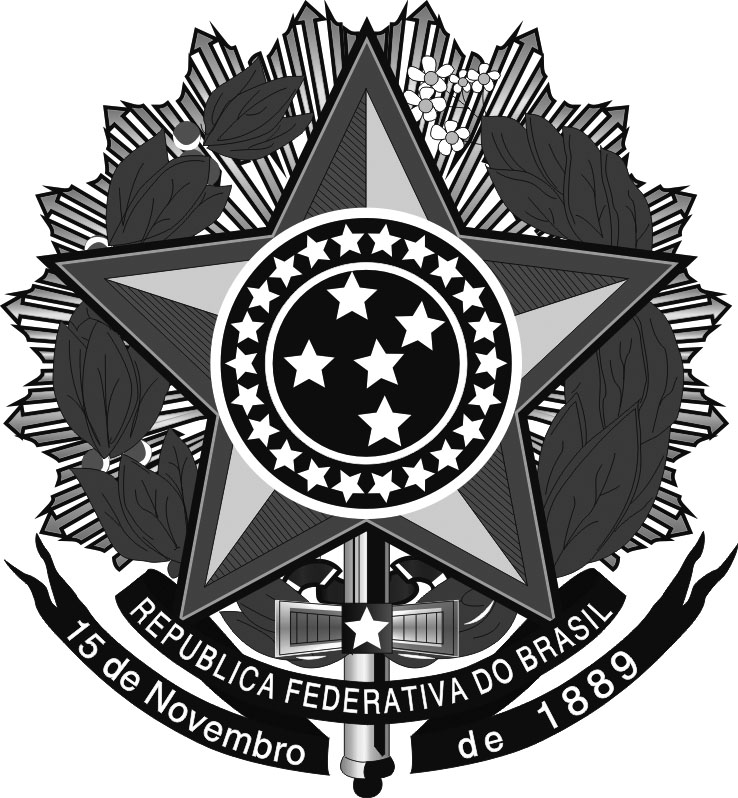 MINISTÉRIO DA EDUCAÇÃOSecretaria de Educação Profissional e TecnológicaInstituto Federal de Educação, Ciência e Tecnologia do Rio Grande do SulENDEREÇO e TELEFONEPró - Reitoria emitenteFormulário para Solicitação de Aditivo/ApostilamentoCONTRATO N°_________(   )SUPRESSÃO (  ) ACRÉSCIMO (  ) RENOVAÇÃO/PRORROGAÇÃO*(  ) REPACTUAÇÃO   (  ) REAJUSTE        (   )REVISÃO  (    )OUTRO: _______1.Solicitação e justificativa (detalhamento da solicitação com motivos):2. Indicação da data de início da vigência (em caso de obra, indicar também a data de início da execução):Requisitante: Ciência dos fiscais:Aprovação:*Nos casos de renovações de contratos de serviços, este documento deve vir acompanhado pelo Mapa de riscos atualizado (disponível no site do IFRS)  e manifestação da equipe de fiscalização acompanhada da verificação de comprovação do cumprimento das obrigações trabalhistas, previdenciárias e para com o FGTS, em relação aos empregados da contratada que efetivamente participarem da execução dos serviços contratados, no caso de execução indireta de serviços ( art 2º, § 2º, VI, da Portaria SLTI 409, de 21 de dezembro de 2016). Campus/Reitoria:Setor Requisitante:E-mail:Fone:Nome (s) do (s) servidor (es)SiapeAssinatura, carimbo e dataGestor do contrato*ObrigatórioNome(s) do(s) servidor (es)SiapeAssinatura, carimbo e dataFiscal Técnico TitularFiscal Técnico SubstitutoFiscal Administrativo TitularFiscal Administrativo SubstitutoNome (s) do (s) servidor (es)SiapeAssinatura, carimbo e dataOrdenador de Despesas